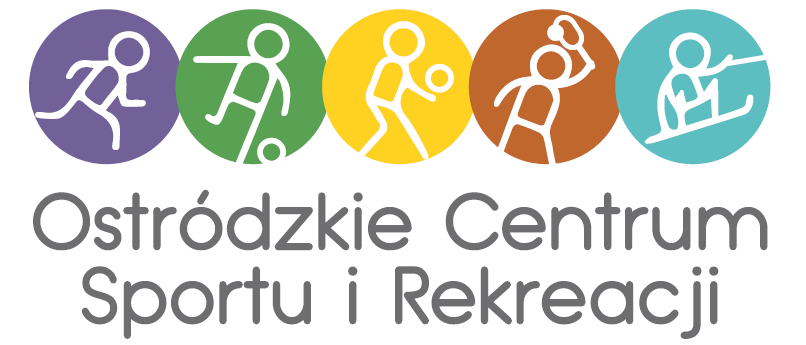 REGULAMIN KORZYSTANIA Z ROLKOWISKA na terenie 
Kompleksu Sportowo-Rekreacyjnego przy ul. 3Maja 19a Zarządcą obiektu jest Ostródzkie Centrum Sportu i Rekreacji, ul. Kościuszki 22a,  
14-100 Ostróda Osoby korzystające z obiektu zobowiązane są do bezwzględnego stosowania 
 się zaleceń wynikających z niniejszego regulaminu oraz do wykonywania 
 poleceń pracownika obsługi. Godziny otwarcia obiektu uzależnione są od pory roku, dni świątecznych.  Informacje o aktualnych godzinach funkcjonowania obiektu będą znajdywać się przy wejściu na obiekt, na stronie www.ocsir.pl w zakładce obiekty, a także u pracowników obsługi lub pod numerem telefonu: 661 122 140Zaleca się używania kasku oraz kompletu ochraniaczy Wejście na obiekt jest płatne. Wysokość opłaty za wypożyczenie sprzętu ustalona jest w cenniku Jazda na obiekcie odbywa się w jednym kierunku Podczas jazdy na obiekcie należy zachować maksymalną ostrożność Użytkownicy, którzy nie mają ukończone 10 lat mogą korzystać z obiektu jedynie pod opieką osób pełnoletnich i muszą być wyposażone w kask i komplet ochraniaczy . Na terenie obiektu zabrania się: spożywania alkoholu,  palenia tytoniu,  wnoszenia na teren obiektu alkoholu, narkotyków, środków odurzających,  wnoszenia posiłków i napojów na płytę obiektu  wprowadzania zwierząt, wnoszenia na teren obiektu przedmiotów mogących zagrażać
               bezpieczeństwu pozostałych użytkowników,  stwarzania sytuacji niebezpiecznych dla użytkowników, jazdy pod prąd, urządzania wyścigów, niebezpiecznych zabaw,  jazdy z dziećmi na rękach,  korzystania z obiektu przy pomocy innego sprzętu niż wrotki i rolki,   wnoszenia jakichkolwiek przedmiotów na tor do jazdy w tym: aparatów fotograficznych, telefonów komórkowych, plecaków, toreb, kijów, krążków innych przedmiotów mogących stwarzać zagrożenie dla innych użytkowników,  Administrator nie ponosi odpowiedzialności z tytułu wypadków, poniesionych szkód lub obrażeń powstałych w trakcie korzystania z obiektu z przyczyn przez administratora niezawinionych w szczególności wypadków, mogących zaistnieć z powodu upadku, uderzenia lub podcięcia przez inne osoby korzystające z obiektu Osoby niszczące lub uszkadzające wypożyczony sprzęt lub wyposażenie obiektu ponoszą odpowiedzialność materialną za wyrządzone szkody Administrator nie podnosi odpowiedzialności za rzeczy pozostawione 
na terenie obiektu Administrator zastrzega sobie możliwość dokonywania zmian niniejszego regulaminu Tekst regulaminu oraz wszelkie jego zmiany publikowany są na stronie internetowe www.ocsir.pl Wszelkie uwagi dotyczące funkcjonowania obiektu i jego obsługi prosimy składać 
w sekretariacie Ostródzkiego Centrum Sportu i Rekreacji przy       ul. Kościuszki 22A nr tel. (089) 646 08 13 lub wysyłając wiadomość na adres:  
      ocsir@ocsir.pl 